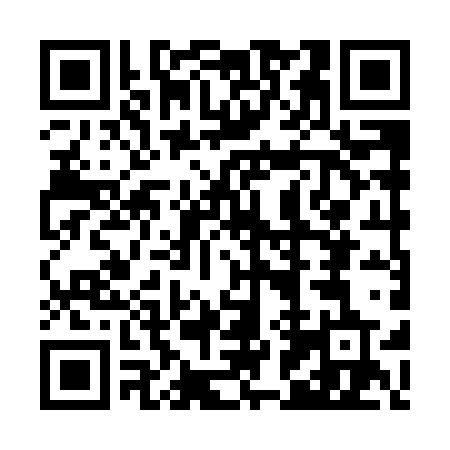 Ramadan times for Black River Bridge, New Brunswick, CanadaMon 11 Mar 2024 - Wed 10 Apr 2024High Latitude Method: Angle Based RulePrayer Calculation Method: Islamic Society of North AmericaAsar Calculation Method: HanafiPrayer times provided by https://www.salahtimes.comDateDayFajrSuhurSunriseDhuhrAsrIftarMaghribIsha11Mon6:176:177:411:315:317:227:228:4512Tue6:156:157:391:315:327:237:238:4713Wed6:136:137:371:305:337:257:258:4814Thu6:116:117:351:305:357:267:268:5015Fri6:096:097:331:305:367:287:288:5116Sat6:076:077:311:305:377:297:298:5317Sun6:056:057:291:295:387:307:308:5418Mon6:036:037:271:295:397:327:328:5619Tue6:016:017:251:295:407:337:338:5720Wed5:595:597:231:285:417:357:358:5921Thu5:575:577:211:285:427:367:369:0122Fri5:555:557:191:285:437:377:379:0223Sat5:525:527:171:285:447:397:399:0424Sun5:505:507:151:275:467:407:409:0525Mon5:485:487:131:275:477:427:429:0726Tue5:465:467:111:275:487:437:439:0827Wed5:445:447:091:265:497:447:449:1028Thu5:415:417:071:265:507:467:469:1229Fri5:395:397:051:265:517:477:479:1330Sat5:375:377:031:255:527:487:489:1531Sun5:355:357:011:255:537:507:509:161Mon5:335:336:591:255:547:517:519:182Tue5:305:306:571:255:557:537:539:203Wed5:285:286:551:245:567:547:549:214Thu5:265:266:531:245:577:557:559:235Fri5:245:246:511:245:587:577:579:256Sat5:215:216:491:235:597:587:589:277Sun5:195:196:471:236:007:597:599:288Mon5:175:176:461:236:018:018:019:309Tue5:145:146:441:236:018:028:029:3210Wed5:125:126:421:226:028:048:049:33